APM Ialomița a demarat acțiunile de evaluare la speciile protejate, lup și pisică sălbatică 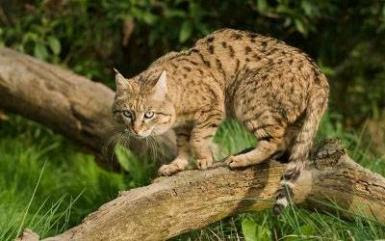 În baza atribuţiilor ce îi revin conform legislaţiei în vigoare, autoritatea publică centrală pentru protecţia mediului realizează studiile de evaluare a stării resurselor biologice pentru stabilirea cotelor de recoltă pentru speciile de animale strict protejate, respectiv urs brun, lup, râs şi pisică sălbatică.Potrivit prevederilor metodologiei de evaluare a efectivelor pentru speciile de animale strict protejate menţionate, pentru anul 2017, gestionarii fondurilor cinegetice, separat sau împreună cu reprezentanţi ai Agenţiilor pentru Protecţia Mediului, Universităţii Transilvania Braşov – Facultatea de Silvicultură şi Exploatări Forestiere, Fundaţiei Carpaţi şi Comisariatelor teritoriale ale Gărzii Naţionale de Mediu vor participa la acţiunea de evaluare în teren. La aceste echipe mixte pot participa şi reprezentanţi ai institutelor de cercetare, universităţi, ONG-uri(cu implicare directă în domeniul biodiversității) cu anunțarea prealabilă a organizatorilor acțiunilor de evaluare. În judeţul Ialomiţa,   În perioada 5 – 7 aprilie 2017, pe fondurile cinegetice gestionate de Direcţia Silvică Ialomiţa se vor face observaţii în teren şi se vor completa fişele centralizatoare ale evaluării efectivelor speciilor lup şi pisică sălbatică;  În perioada 08 – 12 aprilie 2017, pe fondurile cinegetice gestionate de A.V.P.S. Acvila Bucureşti se vor face observaţii în teren şi se vor completa fişele centralizatoare ale evaluării efectivelor speciei pisică sălbatică;  În data de 8 mai 2017 se vor analiza datele rezultate din fişele de observaţii şi se vor centraliza la nivel de fond cinegetic, cu toţi gestionarii, la nivel de judeţ;  Odată cu centralizarea datelor pe judeţ se vor face propuneri de plafon maxim de intervenţie pentru speciile lup şi pisică sălbatică, pe fonduri cinegetice şi gestionari, după caz;  Propunerile de plafon maxim de intervenţie vor avea la bază nivelul pagubelor înregistrate, situaţia efectivelor reale comparative cu cele optime, tendinţa şi structura populaţiei. Datele, la nivel de fond cinegetic şi gestionar, vor fi prezentate la nivel de judeţ Agenţiilor de Protecţia Mediului, pe hârtie şi în format electronic, până la data de 20 mai 2017.    Toate datele care reflectă prezența carnivorelor mari(urs, lup, râs şi pisică sălbatică) la nivelul fondurilor cinegetice vor fi integrate într-un studiu de estimare a efectivelor la nivel naţional şi de determinare a nivelului maxim de intervenţie în aceste populaţii.Postată acum 1 week ago de Petronela Moroianu https://realitatea-ialomiteana.blogspot.ro/2017/04/apm-ialomita-demarat-actiunile-de.html